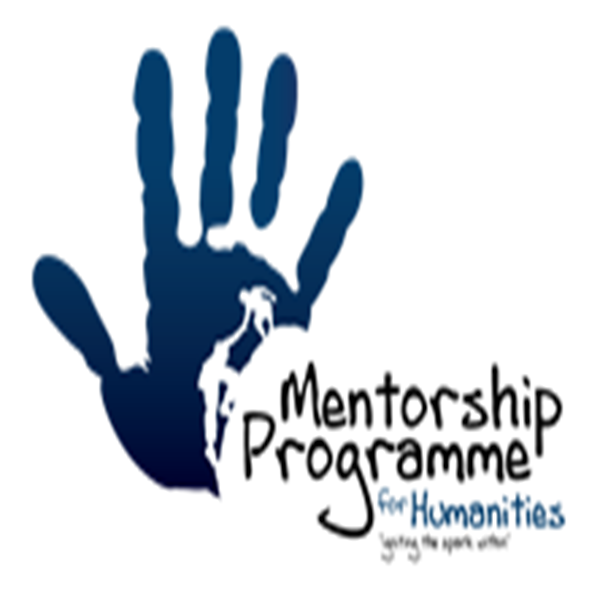 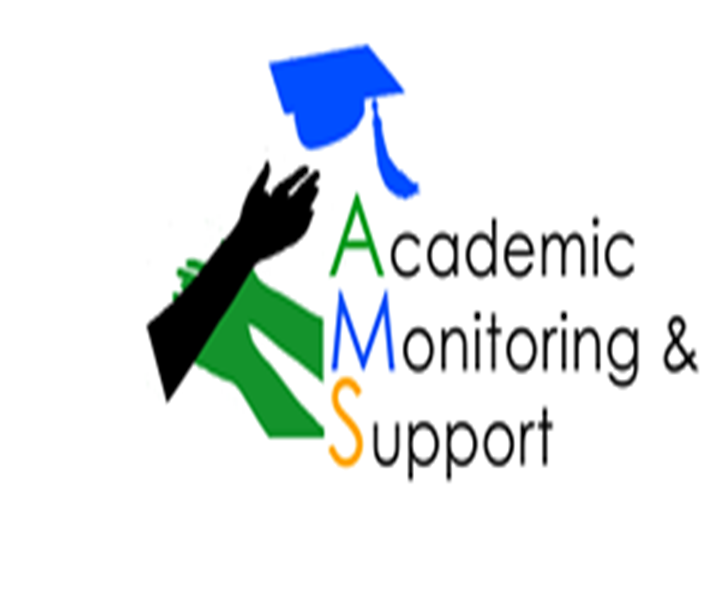 Dates: August 2016: 06, 13, 20, and 27            September 2016:  03, 10, 17, and 24            October 2016: 01, 08, 15, 22, and 29Contact: Zanele Hlophe /Nathi Phetha              031 260 2685/ 031 260 1468             hdss-mentorship@ukzn.ac.za  /nathiphetha@gmail.com ModuleVenueTimeENVS 120SHP 1509:00-10:30CMDV 104SHP 1709:00-10:30PSYC 102SHP 1109:00-10:30MGNT 102SHP 1009:00-10:30MEC 102SHP 1309:00-10:30POLS 102SHP 1611:00-12:30SOCY 102SHP 1711:00-12:30IOLS 101SHP 1111:00-12:30CRIM 102SHP 1211:00-12:30ACLE 102SHP 1011:00-12:30SOWK 112/SOWK 113SHP 1511:00-12:30HOUS 102/HOUS 104SHP 1311:00-12:30